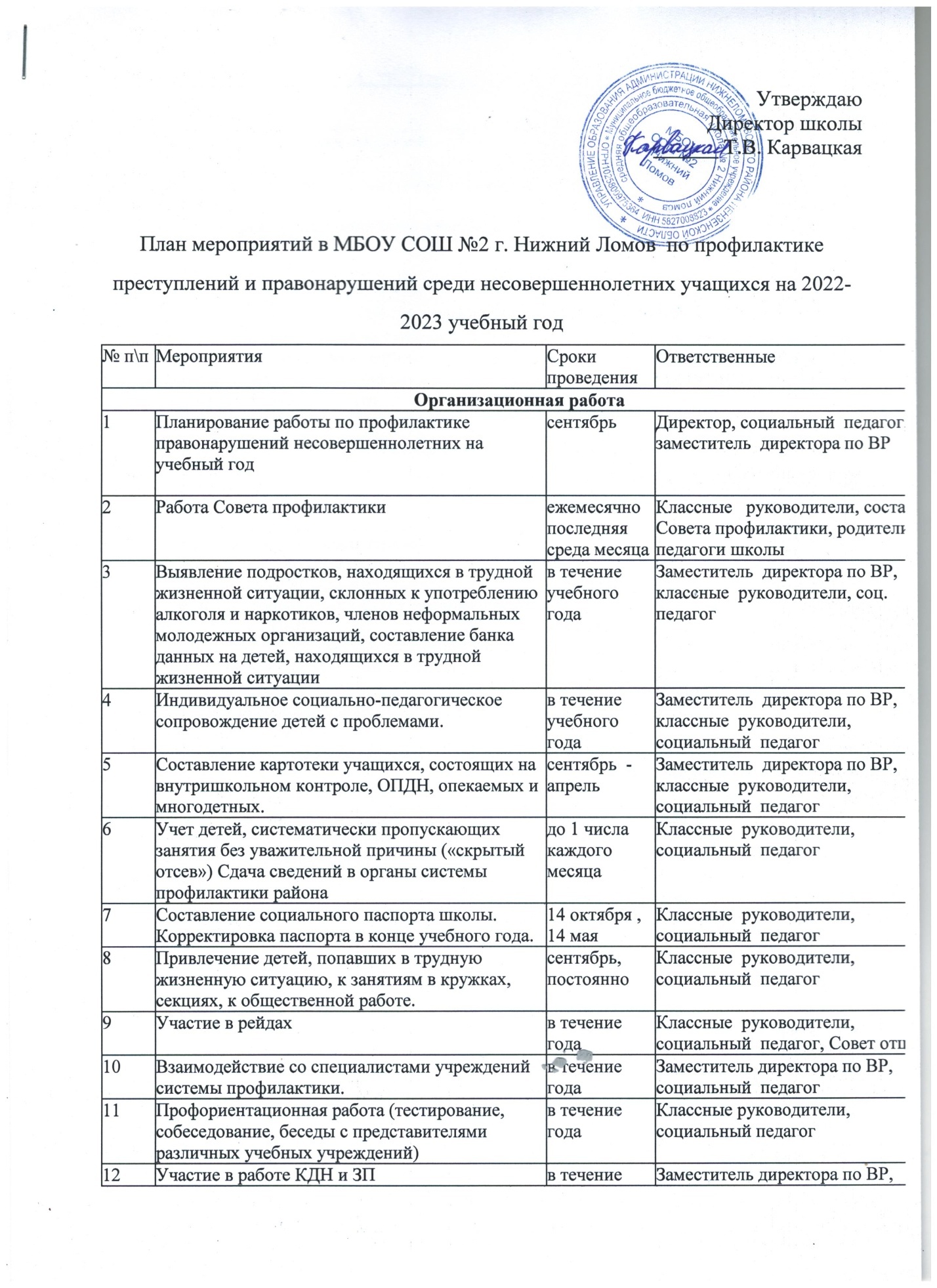 ПЛАН                                                                                                                                                                       работы МБОУСОШ №2 г. Нижний Ломов                                                                                                            по кибербезопасности№Наименование мероприятийДата проведенияОтветственныйОрганизационно-контрольные мероприятияОрганизационно-контрольные мероприятияОрганизационно-контрольные мероприятияОрганизационно-контрольные мероприятия1Разработка и реализация плана мероприятий, направленных на решение вопросов кибербезопасности несовершеннолетних: - профилактика жестокости в подростковой среде с вынесением конфликтов в социальные сети; - профилактика вовлечения несовершеннолетних в тематические группы в интернет - пространстве, призывающие к суицидному поведению; - правовое просвещение обучающихся для исключения противоправных деяний против несовершеннолетних в интернет-пространстве; - профилактика распространения наркотических средств и психотропных веществ в сети Интернет; -психолого- педагогическое сопровождение несовершеннолетних и их семей по вопросам кибербезопасности.в течение годаЗаместитель по ВРИнформационно- методическое сопровождениеИнформационно- методическое сопровождениеИнформационно- методическое сопровождениеИнформационно- методическое сопровождение2Размещение на сайте школы плана работы, текущей информации о проведении мероприятий, направленных на обеспечение кибербезопасности несовершеннолетних, психолого-педагогических рекомендаций для родителей и детейсентябрьзаместитель директора по ВР, учителя информатики Мероприятия по организации повышения квалификации                                      педагогических работниковМероприятия по организации повышения квалификации                                      педагогических работниковМероприятия по организации повышения квалификации                                      педагогических работниковМероприятия по организации повышения квалификации                                      педагогических работников3Проведение заседаний педагогического совета по вопросам организации профилактической работыавгустзаместитель директора по ВР4Проведение заседаний методического объединения классных руководителей, по вопросам проведения мониторингов социальных сетей с целью изучения интересов и круга общения, участия в группах и сообществах, поведения подростков в социальных сетях, а также организации психолого-педагогического сопровождения несовершеннолетних и их семей по вопросам кибербезопасностипо плану ШМО классных руководителейруководители ШМО классных руководителейМероприятия c учащимисяМероприятия c учащимисяМероприятия c учащимисяМероприятия c учащимися5Обновление и создание стендов «Уголокинформационной безопасности»сентябрьучителя информатики6Проведение педагогических и родительских мониторингов социальных сетейв течение годаклассные руководители7Проведение социально- психологопедагогического сопровождения несовершеннолетних и их семей по вопросам кибербезопасностив течение годазаместитель директора по ВР, социальные педагоги, классные руководители, педагоги-психологи, инспектора ПДН УМВД  России в г. Нижний Ломов8Уроки безопасности «Профилактика жестокости в подростковой среде с вынесением конфликтов в социальные сети»» с приглашением сотрудника правоохранительных органовв течение годаклассные руководители9Декада правовых знанийпо плануЗаместитель директора по ВР, классные руководители, учителя истории, педагоги-психологи10Индивидуально- профилактические беседы, консультации с подростками и законными представителямив течение годаЗаместитель директора по ВР, классные руководители, учителя истории, педагоги-психологи11День интернета.Всероссийский урок безопасности школьников в сети Интернет25-27 октябряклассные руководители12Круглый стол на тему «Ты и Интернет: плюсы иминусы»октябрьучителя информатики13Классные часы по теме «Киберугрозы и методыборьбы», «Осторожно: вирусы и другиевредоносные программы», «Мобильнаяграмотность» и др.в течение годаклассные руководители14Круглый стол по теме «Защита от телефонногои интернет мошенничества»декабрьзаместитель по ВР,классные руководители15 Конкурс рисунков « Мой друг - Интернет»мартучителя ИЗО, начальных классов16Урок-игра «Сказка о золотых правилахбезопасности в Интернет»июньначальник лагеря